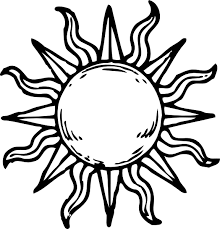  Summer Enrichment Ideas Below is a list of ideas to help support your learning and keep your brain engaged over the summer months.  Write in a journal twice a week to tell what you enjoyed most and least about the week.  Draw a picture, write a caption, or write a short play.  Write a poem about a fun event- haiku, cinquain, etc.Take a nature walk in a local park. Record observations using your five senses. Write a poem about your experience.Get a library card and visit the library often. Try one of their awesome summer activities.Read two books in a series and share your favorite part with your parent or sibling. Which one did you like best and why?Read a book and make a book trailer using Kizoa.com or PowerPoint to persuade a friend to read the book. Check out https://www.youtube.com/watch?v=_4V_Qj0uzLE for an example.While in the car, make up a silly story or limerick. Record it on audio and share it with a friend or relative.  Play word games, like Bananagrams, Scrabble, Snatch it, or Tapple.Complete three Sudoku puzzles.  Time yourself for each one.  What strategy did you use that was most effective? Read online articles or travel guides about a place you will visit or something you are curious about.Design a dream poster.  Cut out pictures from magazines of things you dream about in the future.Do you really want something- a pet, a toy, etc?  Make a convincing argument using facts you researched.  Find evidence to support your opinion and make a hopeful pitch!  Use PowerPoint or iMovie to enhance your plea!  Have you ever wanted to learn how to do something- fishing, sewing, etc.  Read up on this hobby and go to it!  Make a dress or catch a fish at the lake.  Become a pro by learning more about the hobby.  Log on to StoryboardThat.com and create a digital comic strip.  Who are the characters?  Can you tell a short story in six cells or less? Visit a museum.  Before going, write down five questions you could ask the curator or docent.Visit a parent or relative’s work for the day. Interview an employee and/or assist someone with certain duties.    Play outside- get as much fresh air as possible!If you attend a camp, write a review of your experiences after it ends. Share the review with a friend and/or camp counselor/director. Help your family!  Think of one thing you can do each day to support your mom and dad- take out the trash, do the dishes without being asked, or put away the laundry.  Volunteer with a friend or family member at a local charity. Record your experiences. Limit your screen time.  Everyone loves video games, but take time to be reasonable.  Come up with a balanced screen time plan with your parents.